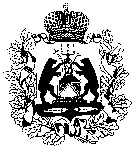 департамент образования и молодежной политики 
Новгородской областиПРИКАЗ27.05.2015							        № 513Великий  НовгородОб утверждении Положения об областном  конкурсе молодых семейВо исполнение подпрограммы «Вовлечение молодежи Новгородской области в социальную практику» государственной программы Новгородской области «Развитие образования и молодежной политики в Новгородской области на 2014 - 2020 годы», утвержденной постановлением Правительства Новгородской области от 28.10.2013 № 317,ПРИКАЗЫВАЮ:утвердить прилагаемые Положение об областном  конкурсе молодых семей, состав оргкомитета по его проведению. Михайлова Светлана Ивановна 77-40-27
мс 26.05.2015Указатель рассылки1. Иванова С.Ю. - 12. МОУМП - 223. Михайлова С.И. - 14. Дом молодежи-1ПОЛОЖЕНИЕоб областном конкурсе молодых семей1. Общие положения1.1. Областной конкурс молодых семей (далее конкурс) направлен на повышение социального статуса молодой семьи и престижа семейных ценностей, популяризацию семейных отношений.1.2. Конкурс проводится в соответствии с подпрограммой «Вовлечение молодёжи Новгородской области в социальную практику» государственной программы Новгородской области «Развитие образования и молодёжной политики в Новгородской области на 2014-2020 годы», утверждённой постановлением Правительства Новгородской области от 28.10.2013 № 317.1.3. Учредитель конкурса:департамент образования и молодёжной политики Новгородской области (далее департамент).1.4. Организатор конкурса:областное автономное учреждение «Дом молодёжи, региональный центр военно-патриотического воспитания и подготовки граждан (молодёжи) к военной службе» (далее ОАУ «Дом молодёжи, центр подготовки граждан к военной службе»).2. Цель и задачи конкурса2.1. Цель конкурса – поддержка института молодой семьи.2.2. Задачи конкурса:повышение роли молодой семьи в демографических процессах российского общества, поддержка материнства, отцовства и детства;обмен опытом между молодыми семьями;повышение сплоченности семьи;сохранение и укрепление семейных ценностей.3. Участники конкурсаВ конкурсе принимают участие молодые семьи. Возраст каждого из членов семьи не должен превышать 30 лет.4. Порядок проведения конкурса4.1. Конкурс проводится в два этапа:	4.1.1. I этап (муниципальный) проводится органами управления молодёжной политикой муниципального района, городского округа на основании положения, разработанного в муниципальном районе, городском округе до 30 июня 2015 года среди молодых семей, проживающих на территории муниципального района, городского округа.4.1.2. II этап (областной, очный) проводится 04 июля 2015 года в Крестецком муниципальном районе.Программа II этапа конкурса включает следующие испытания:визитная карточка семьи. Выступление продолжительностью не более 3 минут, участие детей и представителей семьи не допускается;конкурс – экспромт. Продолжительность каждого выступления не более 2 минут, задания участники получают в день проведения конкурса:	- в оригинальном стиле признание в любви; 	- решение житейских ситуаций;творческий номер, в рамках которого каждая семья показывает творческие способности, демонстрирует в различных жанрах (вокальном, танцевальном, сценическом и т.д.) традиции семьи на тему семейных ценностей, продолжительность выступления не более 3 минут.4.2. Во II этапе конкурса принимают участие победители (1 место) I этапа конкурса, одна семья от муниципального района, городского округа.Для участия в конкурсе представляются документы:заявка на участие в конкурсе согласно приложению № 1 к настоящему Положению;согласие  на  обработку  персональных данных согласно приложению № 2 к настоящему Положению;заверенная копия протокола проведения I этапа конкурса с указанием участников муниципального этапа конкурса;видеоролик - презентация семьи, сюжет должен содержать информацию о традициях, ценностях и интересах семьи. Продолжительность не более 3 минут на электронном носителе.Документы с пометкой «Областной конкурс молодых семей» направляются органами управления молодежной политикой муниципальных районов, городского округа до 02 июля 2015 года в ОАУ «Дом молодёжи, центр подготовки граждан к военной службе» на адрес электронной почты  dommol53@mail.ru .Контактное лицо – Иванова Вера Анатольевна, главный специалист ОАУ «Дом молодёжи, центр подготовки граждан к военной службе», телефон 8 (8162) 77-36-34.4.3. Документы, представленные на конкурс, не рецензируются и не возвращаются.4.4. Документы, представленные на конкурс позднее 02 июля 2015 года, не рассматриваются.5. Организационный комитет конкурсаДля проведения конкурса создается организационный комитет (далее оргкомитет), состав которого утверждается приказом департамента.Функции оргкомитета:согласование порядка проведения конкурса;подготовка и проведение конкурса;приём документов на конкурс;формирование списка участников конкурса;подбор членов конкурсной комиссии;подготовка оценочных листов;организация награждения победителей конкурса;оформление протокола по итогам конкурса;размещение итогов конкурса на официальных сайтах департамента, ОАУ «Дом молодёжи, центр подготовки граждан к военной службе»;размещение информации о конкурсе на Интернет – сайтах департамента, ОАУ «Дом молодёжи, центр подготовки граждан к военной службе», в средствах массовой информации.6. Конкурсная комиссияФункции конкурсной комиссии:оценка представленных документов и выступлений участников конкурса.7. Оценка участников конкурса7.1. Испытания оцениваются членами конкурсной комиссии в баллах (от 0 до 5) на основе субъективного восприятия каждого члена конкурсной комиссии. В зачет семье идет сумма баллов всех членов конкурсной комиссии за каждое испытание. Сумма баллов, набранная семьей за каждое испытание, определяет общий результат. В случае равенства баллов у семей будет оцениваться представленный видеоролик - презентация.7.2. Испытания в рамках II этапа конкурса оцениваются по следующим критериям:соответствие выступления заданному испытанию;артистизм;креативность;эмоциональность;авторская оригинальность;наличие костюмов;содержание выступления.8. Подведение итогов конкурса8.1. Победителями конкурса (1, 2, 3 место) II этапа признаются молодые семьи, набравшие наибольшее количество баллов. 8.2. Победители конкурса награждаются призами и дипломами.8.3. Все семьи, участники II этапа конкурса, награждаются памятными подарками и дипломом за участие.8.4. По результатам проведения конкурса участники могут быть награждены специальными дипломами и памятными подарками.9. Финансирование конкурса9.1. Финансирование конкурса (оплата услуг членов конкурсной комиссии, ведущего, видеооператора, приобретение призов, расходных материалов, канцелярских товаров, изготовление баннера) осуществляется за счёт средств подпрограммы «Вовлечение молодёжи Новгородской области в социальную практику» государственной программы Новгородской области «Развитие образования и молодёжной политики в Новгородской области на 2014-2020 годы», утверждённой постановлением Правительства Новгородской области от 28.10.2013 № 317, согласно утверждённой директором ОАУ «Дом молодёжи, центр подготовки граждан к военной службе» смете расходов.9.2. Оплата проезда участников II этапа конкурса до места проведения конкурса и обратно производится за счёт средств направляющей стороны.__________________________________________________________________ЗАЯВКАна участие в областном конкурсе молодых семей__________________________________________________________________(название органа управления молодежной политикой муниципального района, городского округа)направляет для участия в областном конкурсе молодых семей семью __________________________________________________________________(фамилия семьи)Документы прилагаются (указать перечень).Приложение: на л. в 1 экз.Данные о специалисте, отвечающем за проведение конкурса в муниципальном районе, городском округе:Фамилия, имя, отчество ___________________________________________Должность _______________________________________________________Телефон ________________________________________________________Наименование должностируководителя органауправления молодежнойполитикой муниципальногорайона, городского округа          _______________________ И.О. Фамилия                                                                            (подпись)СОГЛАСИЕ на обработку персональных данных Я, нижеподписавшийся _______________________________________________________________________________________________________________ ,(ФИО субъекта персональных данных)документ, удостоверяющий личность __________________ серия _______ 
№ __________________, выдан _______________________________________ __________________________________________________________________,(дата выдачи, кем выдан)проживающий по адресу ____________________________________________,                                              (адрес регистрации)в соответствии с требованиями статьи 9 Федерального закона от 27 июля 2006 года № 152-ФЗ «О персональных данных» подтверждаю своё    согласие, данное областному автономному учреждению «Дом молодёжи, региональный центр военно-патриотического воспитания и подготовки граждан (молодёжи) к военной службе» (далее Оператор), находящемуся по адресу: Великий Новгород, ул. Большая Санкт-Петербургская, д. 44, на обработку моих персональных данных (сведений), включающих фамилию, имя, отчество, дату рождения, контактный телефон с целью включения меня в список участников областного конкурса молодых семей.Предоставляю Оператору право осуществлять все действия (операции) с персональными данными, включая сбор, систематизацию, накопление, хранение, уточнение (обновление, изменение), использование, распространение (в том числе передачу), обезличивание, блокирование, уничтожение.Оператор вправе обрабатывать мои персональные данные посредством внесения их в электронную базу данных, включения в списки (реестры) и отчётные формы, предусмотренные документами, регламентирующими предоставление отчётных данных, согласно действующему законодательству.Передача персональных данных иным лицам или их разглашение может осуществляться только с моего письменного согласия.Настоящее согласие действует до момента достижения целей обработки.Данное Согласие может быть мной отозвано в любой момент по соглашению сторон.Подтверждаю, что ознакомлен с Правилами обработки персональных данных граждан и с положениями Федерального закона от 27 июля 2006 года № 152-ФЗ «О персональных данных», права и обязанности в области защиты персональных данных мне разъяснены.« ____ » _______________2015 г.             	  ______________________                                                                                        (подпись)СОСТАВорганизационного комитета областного конкурса молодых семей___________________________________________________________Первый заместитель руководителя департамента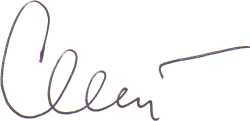 Е.Е. СергееваНачальник отдела молодежной 
политики, дополнительного 
образования и воспитания  ____________ С.И. Михайлова«___» ________ 2015  годаЗаместитель руководителя департамента – начальник отдела профессионального образования департамента образования и молодёжной политики Новгородской области ____________ С.Ю. Иванова«___» ________ 2015  года     Начальник  отдела 
     правового и документационного 
     обеспечения       ____________ Л.Г. Макарова     «___» ________ 2015 года     Главный консультант отдела 
     правового и документационного 
     обеспечения       ____________ Т.П. Васильева     «___» ________ 2015 годаУТВЕРЖДЕНОприказом департамента образования и молодежной политики Новгородской областиот 27.05.2015                 № 513Приложение № 1к Положению об областном   конкурсе молодых семейВ оргкомитет областного конкурса молодых семей№п/пФ.И.О.участников (супругов)Дата рожденияМесто работы (указать полное название учреждения, организации)КонтактныйтелефонПриложение № 2к Положению об областном конкурсе молодых семейВ оргкомитет областного конкурса молодых семейУТВЕРЖДЕНприказом департаментаобразования и молодёжнойполитики Новгородской областиот 27.05.2015                   № 513Иванова С.Ю.-заместитель руководителя департамента - начальник отдела профессионального образования департамента образования и молодёжной политики Новгородской области, председатель оргкомитетаГолосов Д.В.-директор областного автономного учреждения «Дом молодёжи, региональный центр военно-патриотического воспитания и подготовки граждан (молодёжи) к военной службе», заместитель председателя оргкомитетаЧлены оргкомитета:Члены оргкомитета:Члены оргкомитета:Иванова В.А.-главный специалист областного автономного учреждения «Дом молодёжи, региональный центр военно-патриотического воспитания и подготовки граждан (молодёжи) к военной службе» (по согласованию)Михайлова С.И.-начальник отдела молодёжной политики, дополнительного образования и воспитания департамента образования и молодёжной политики Новгородской области